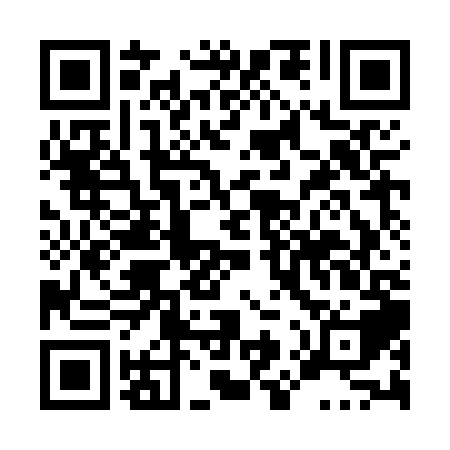 Ramadan times for Glenfield, Ontario, CanadaMon 11 Mar 2024 - Wed 10 Apr 2024High Latitude Method: Angle Based RulePrayer Calculation Method: Islamic Society of North AmericaAsar Calculation Method: HanafiPrayer times provided by https://www.salahtimes.comDateDayFajrSuhurSunriseDhuhrAsrIftarMaghribIsha11Mon6:076:077:281:195:217:107:108:3112Tue6:056:057:261:185:227:127:128:3213Wed6:036:037:241:185:237:137:138:3414Thu6:016:017:221:185:247:147:148:3515Fri5:595:597:201:175:257:157:158:3616Sat5:575:577:181:175:267:177:178:3817Sun5:555:557:161:175:277:187:188:3918Mon5:535:537:151:175:287:197:198:4119Tue5:515:517:131:165:297:217:218:4220Wed5:495:497:111:165:307:227:228:4321Thu5:475:477:091:165:317:237:238:4522Fri5:455:457:071:155:327:257:258:4623Sat5:435:437:051:155:337:267:268:4824Sun5:415:417:031:155:347:277:278:4925Mon5:395:397:011:145:357:287:288:5126Tue5:375:376:591:145:367:307:308:5227Wed5:355:356:581:145:377:317:318:5328Thu5:335:336:561:145:387:327:328:5529Fri5:315:316:541:135:397:337:338:5630Sat5:295:296:521:135:407:357:358:5831Sun5:275:276:501:135:417:367:368:591Mon5:255:256:481:125:427:377:379:012Tue5:235:236:461:125:437:397:399:023Wed5:215:216:451:125:447:407:409:044Thu5:195:196:431:125:447:417:419:055Fri5:165:166:411:115:457:427:429:076Sat5:145:146:391:115:467:447:449:097Sun5:125:126:371:115:477:457:459:108Mon5:105:106:351:105:487:467:469:129Tue5:085:086:341:105:497:477:479:1310Wed5:065:066:321:105:507:497:499:15